Batido de beterraba e laranjaIngredientes: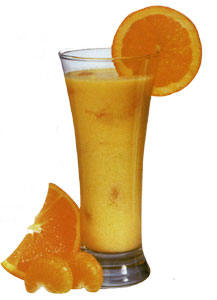 – ½ beterraba descascada;
– ½ cenoura picada;
– sumo puro de 3 laranjas;
– ½ copo grande (150ml) de água filtrada;
– 1 colher (sopa) de rúcula;Modo de preparação: Coloque todos os ingredientes no liquidificador e bata bem, até ficar homogéneo. Tome 1 copo (250 ml) por dia.Principal benefício: melhora a absorção de ferro (ideal para pessoas com indícios de anemia)Receita de Batido de Cenoura, Laranja e PapaiaIngredientes para 1 pessoas:1 pedaço de cenour com 4cm1 laranja75g de papaia1 colher de sopa de sementes de sésamo (opcional)Preparação:

Descasque a cenoura e corte-a em cubos pequeninos. 
Coloque a cenoura no liqudificador.
Descasque a papaia, retire as sementes e corte em cubos. 
Junte à cenoura.
Regue com o sumo da laranja.
Se desejar acrescente as sementes e bata.
Nota: se ficar um pouco grosso pode juntar um bocadinho de água.Receita de Batido de PêssegoIngredientes para 2 pessoas:0,5 l de leite fresco2 colheres de sopa de açúcar2 pêssegos descascados e sem caroço (também pode usar de lata, mas dispense o açúcar)Preparação:

Bater tudo no liquidificador e despejar num copo alto e refrescar-se deliciosamente numa esplanada.